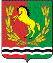 АДМИНИСТРАЦИЯМУНИЦИПАЛЬНОГО ОБРАЗОВАНИЯ ЧКАЛОВСКИЙ  СЕЛЬСОВЕТ АСЕКЕЕВСКОГО  РАЙОНА  ОРЕНБУРГСКОЙ  ОБЛАСТИП О С Т А Н О В Л Е Н И Е 20.10.2017                                  п. Чкаловский                                            № 70-пО проведении публичных слушаний по проекту планировки  и проекту межевания территории земельного участка объекта  4256П «Сбор нефти и газа со скважины № 2705 Краснооктябрьского месторождения» на территории МО Чкаловский сельсовет Асекеевского района, Оренбургской областиВ соответствии с Градостроительным кодексом РФ от 29.12.2004 года № 190-ФЗ, Федеральным законом от 06.10.2003 года № 131-ФЗ «Об общих принципах организации местного самоуправления в Российской Федерации, Уставом муниципального образования  Чкаловский сельсовет,  в целях выявления общественного мнения и внесения предложений по проекту планировки   и проекту межевания территории земельного участка объекта  4256П «Сбор нефти и газа со скважины № 2705 Краснооктябрьского месторождения» на территории МО Чкаловский сельсовет Асекеевского района, Оренбургской области, постановляет:       1. Провести публичные слушания по проекту планировки  и проекту межевания территории земельного участка объекта  4256П «Сбор нефти и газа со скважины № 2705 Краснооктябрьского месторождения» на территории МО Чкаловский сельсовет Асекеевского района, Оренбургской области17 ноября 2017 года в 10.00 в здании администрации муниципального образования Чкаловский сельсовет по адресу: п.Чкаловский, ул.Рабочая-1, д.6       2. Постановление вступает в силу со дня его подписания и подлежит официальному опубликованию.Глава администрации                                                                             С.А.ИсайчевРазослано: в дело, в прокуратуру района, ООО «СамараНИПИнефть»